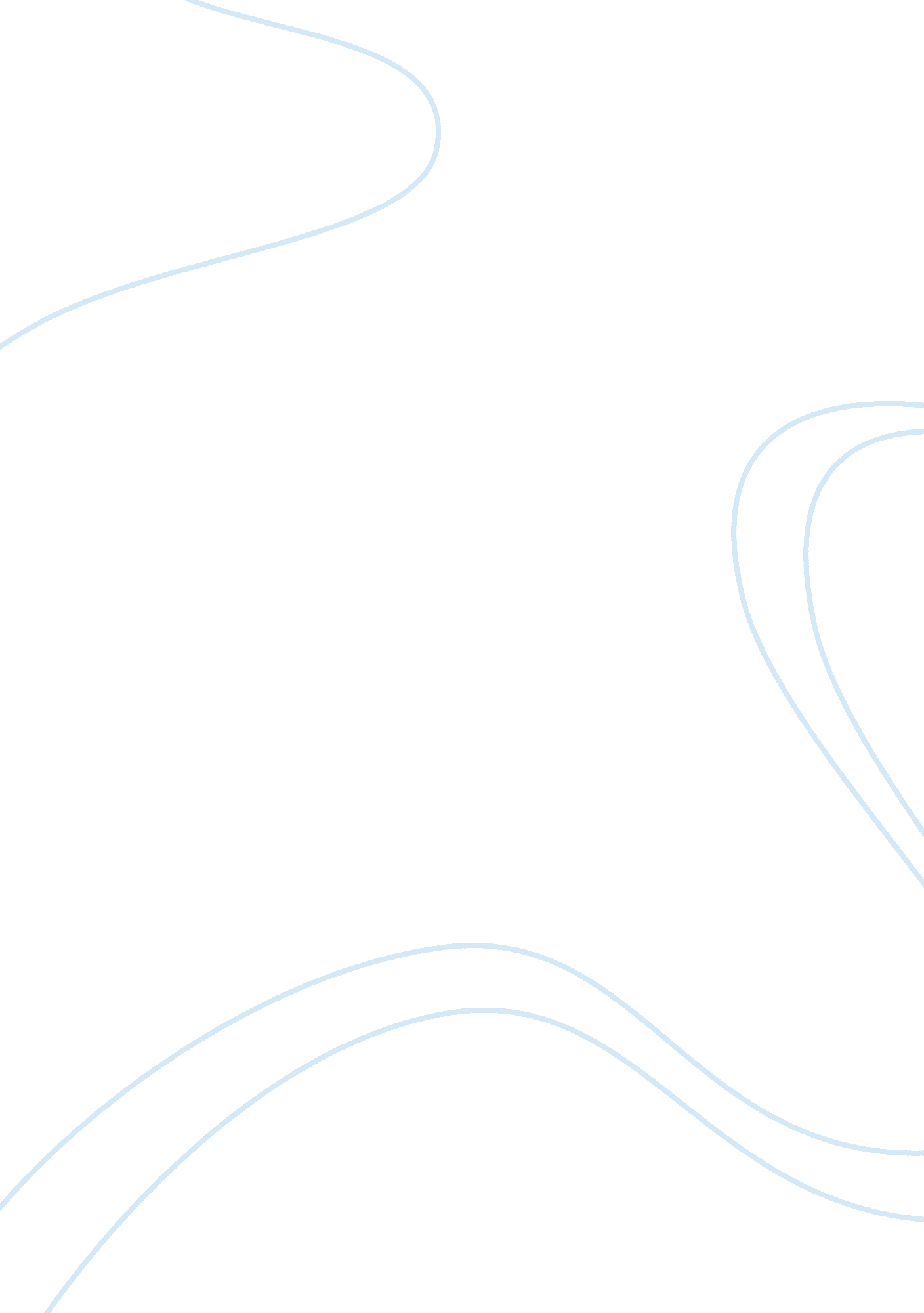 Research paper on impact of globalization on corporate culture: an outlineBusiness, Company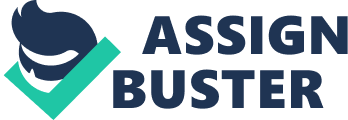 The Outline With growing intermingling of economies across the world, there has been tremendous impact on the way an organization works. Businesses these days can't afford to stand alone, rather a whole set of global forces make an impact on their organizational structure and organizational culture. 
In lieu of this free flow of goods, services, labor, technology, capital and other means of production; the relevance of this topic ( Globalization Impact on Organizational Culture) is quite obvious. In recent past, the process of globalization has made a significant influence on corporate culture. Financial markets have integrated, third world countries have involved in the world trade and the workforce of corporate has become diverse than ever. Amidst these developments, this topic will elaborate the impacts in detail thereby helping the managers and other members of top hierarchy to understand the relation and accommodate flexibility accordingly. 
The topic carries a practical relevance also and future research will definitely help organizations in adopting multiculturalism in which employees will better align themselves to others by finding new forms of cooperation. This make will make organizations socially more responsible also thereby strengthening their brand image and reputation. 
Finally, I have personal interest in this topic because of the compatible educational qualifications. I used both primary as well as secondary means in researching about the topic but more emphasis was on the secondary ways because of time and cost constraint. By establishing the pros and cons of globalization impact on organizational culture, this paper will pave the way for better understanding of market conditions in changing global scenario. 